JOURNAL D’UTILISATION MACHINEJOURNAL D’UTILISATION MACHINE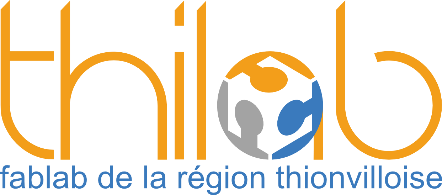 ML-W530ML-W530DECEMBRE 20141JOURUSAGERPROJETDEBUTFINTOTALCOMMENTAIRESCOMMENTAIRES::::::::::::::::::::::::::::::::::::::::::::::::::::::::::::::::::::::::::::::GRAND TOTALGRAND TOTAL: